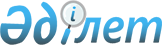 Жақсы аудандық мәслихатының 2019 жылғы 25 желтоқсандағы № 6ВС-51-1 "2020-2022 жылдарға арналған Жақсы ауданының ауылдарының, ауылдық округтерінің бюджеттері туралы" шешіміне өзгерістер енгізу туралыАқмола облысы Жақсы аудандық мәслихатының 2020 жылғы 12 наурыздағы № 6ВС-52-6 шешімі. Ақмола облысының Әділет департаментінде 2020 жылғы 18 наурызда № 7737 болып тіркелді
      Қазақстан Республикасының 2008 жылғы 4 желтоқсандағы Бюджет кодексінің 106 бабының 4 тармағына, Қазақстан Республикасының 2001 жылғы 23 қаңтардағы "Қазақстан Республикасындағы жергілікті мемлекеттік басқару және өзін-өзі басқару туралы" Заңының 6 бабына сәйкес, Жақсы аудандық мәслихаты ШЕШІМ ҚАБЫЛДАДЫ:
      1. Жақсы аудандық мәслихатының "2020-2022 жылдарға арналған Жақсы ауданының ауылдарының, ауылдық округтерінің бюджеттері туралы" 2019 жылғы 25 желтоқсандағы № 6ВС-51-1 (Нормативтік құқықтық актілерді мемлекеттік тіркеу тізілімінде № 7643 тіркелген, 2020 жылдың 20 қаңтарда Қазақстан Республикасы нормативтік құқықтық актілерінің электрондық түрдегі эталондық бақылау банкінде жарияланған) шешіміне келесі өзгерістер енгізілсін:
      1 тармақ жаңа редакцияда баяндалсын:
      "1. 2020-2022 жылдарға арналған Жақсы ауылының бюджеті тиісінше 1, 2 және 3 қосымшаларға сәйкес, оның ішінде 2020 жылға келесі көлемдерде бекітілсін:
      1) кірістер – 51040 мың теңге, оның ішінде:
      салықтық түсімдер – 15320 мың теңге;
      трансферттердің түсімдері – 35720 мың теңге;
      2) шығындар – 54866,4 мың теңге;
      3) қаржы активтерімен операциялар бойынша сальдо – 0 мың теңге;
      4) бюджет тапшылығы (профициті) – (-3826,4) мың теңге;
      5) бюджет тапшылығын қаржыландыру (профицитін пайдалану) – 3826,4 мың теңге.";
      2 тармақ жаңа редакцияда баяндалсын:
      "2. 2020-2022 жылдарға арналған Жаңа Қийма ауылдық округінің бюджеті тиісінше 4, 5 және 6 қосымшаларға сәйкес, оның ішінде 2020 жылға келесі көлемдерде бекітілсін:
      1) кірістер – 49549 мың теңге, оның ішінде:
      салықтық түсімдер – 5501 мың теңге;
      салықтық емес түсімдер – 606 мың теңге;
      трансферттердің түсімдері – 43442 мың теңге;
      2) шығындар – 52093,7 мың теңге;
      3) қаржы активтерімен операциялар бойынша сальдо – 0 мың теңге;
      4) бюджет тапшылығы (профициті) – (-2544,7) мың теңге;
      5) бюджет тапшылығын қаржыландыру (профицитін пайдалану) – 2544,7 мың теңге.";
      3 тармақ жаңа редакцияда баяндалсын:
      "3. 2020-2022 жылдарға арналған Запорожье ауылдық округінің бюджеті тиісінше 7, 8 және 9 қосымшаларға сәйкес, оның ішінде 2020 жылға келесі көлемдерде бекітілсін:
      1) кірістер – 21659 мың теңге, оның ішінде:
      салықтық түсімдер – 6208 мың теңге;
      трансферттердің түсімдері – 15451 мың теңге;
      2) шығындар – 23226,5 мың теңге;
      3) қаржы активтерімен операциялар бойынша сальдо – 0 мың теңге;
      4) бюджет тапшылығы (профициті) – (-1567,5) мың теңге;
      5) бюджет тапшылығын қаржыландыру (профицитін пайдалану) – 1567,5 мың теңге.";
      4 тармақ жаңа редакцияда баяндалсын:
      "4. 2020-2022 жылдарға арналған Белағаш ауылының бюджеті тиісінше 10, 11 және 12 қосымшаларға сәйкес, оның ішінде 2020 жылға келесі көлемдерде бекітілсін:
      1) кірістер – 21128 мың теңге, оның ішінде:
      салықтық түсімдер – 1461 мың теңге;
      салықтық емес түсімдер – 2948 мың теңге;
      трансферттердің түсімдері – 16719 мың теңге;
      2) шығындар – 21128 мың теңге;
      3) қаржы активтерімен операциялар бойынша сальдо – 0 мың теңге;
      4) бюджет тапшылығы (профициті) – (-0) мың теңге;
      5) бюджет тапшылығын қаржыландыру (профицитін пайдалану) – 0 мың теңге.";
      5 тармақ жаңа редакцияда баяндалсын:
      "5. 2020-2022 жылдарға арналған Киев ауылының бюджеті тиісінше 13, 14 және 15 қосымшаларға сәйкес, оның ішінде 2020 жылға келесі көлемдерде бекітілсін:
      1) кірістер – 16087,2 мың теңге, оның ішінде:
      салықтық түсімдер – 1746 мың теңге;
      салықтық емес түсімдер – 2727,2 мың теңге;
      трансферттердің түсімдері – 11614 мың теңге;
      2) шығындар – 16087,2 мың теңге;
      3) қаржы активтерімен операциялар бойынша сальдо – 0 мың теңге;
      4) бюджет тапшылығы (профициті) – (-0) мың теңге;
      5) бюджет тапшылығын қаржыландыру (профицитін пайдалану) – 0 мың теңге.";
      6 тармақ жаңа редакцияда баяндалсын:
      "6. 2020-2022 жылдарға арналған Новокиенка ауылының бюджеті тиісінше 16, 17 және 18 қосымшаларға сәйкес, оның ішінде 2020 жылға келесі көлемдерде бекітілсін:
      1) кірістер – 14648,3 мың теңге, оның ішінде:
      салықтық түсімдер – 1435 мың теңге;
      салықтық емес түсімдер – 1341,3 мың теңге;
      трансферттердің түсімдері – 11872 мың теңге;
      2) шығындар – 14648,3 мың теңге;
      3) қаржы активтерімен операциялар бойынша сальдо – 0 мың теңге;
      4) бюджет тапшылығы (профициті) – (-0) мың теңге;
      5) бюджет тапшылығын қаржыландыру (профицитін пайдалану) – 0 мың теңге."
      7 тармақ жаңа редакцияда баяндалсын:
      "7. 2020-2022 жылдарға арналған Подгорное ауылының бюджеті тиісінше 19, 20 және 21 қосымшаларға сәйкес, оның ішінде 2020 жылға келесі көлемдерде бекітілсін:
      1) кірістер – 25070,3 мың теңге, оның ішінде:
      салықтық түсімдер – 943 мың теңге;
      салықтық емес түсімдер – 811,3 мың теңге;
      трансферттердің түсімдері – 23316 мың теңге;
      2) шығындар – 25070,3 мың теңге;
      3) қаржы активтерімен операциялар бойынша сальдо – 0 мың теңге;
      4) бюджет тапшылығы (профициті) – (-0) мың теңге;
      5) бюджет тапшылығын қаржыландыру (профицитін пайдалану) – 0 мың теңге.";
      8 тармақ жаңа редакцияда баяндалсын:
      "8. 2020-2022 жылдарға арналған Терісаққан ауылының бюджеті тиісінше 22, 23 және 24 қосымшаларға сәйкес, оның ішінде 2020 жылға келесі көлемдерде бекітілсін:
      1) кірістер – 14754,9 мың теңге, оның ішінде:
      салықтық түсімдер – 570 мың теңге;
      салықтық емес түсімдер – 1915,9 мың теңге;
      трансферттердің түсімдері – 12269 мың теңге;
      2) шығындар – 14754,9 мың теңге;
      3) қаржы активтерімен операциялар бойынша сальдо – 0 мың теңге;
      4) бюджет тапшылығы (профициті) – (-0) мың теңге;
      5) бюджет тапшылығын қаржыландыру (профицитін пайдалану) – 0 мың теңге.";
      9 тармақ жаңа редакцияда баяндалсын:
      "9. 2020-2022 жылдарға арналған Чапай ауылының бюджеті тиісінше 25, 26 және 27 қосымшаларға сәйкес, оның ішінде 2020 жылға келесі көлемдерде бекітілсін:
      1) кірістер – 10821,7 мың теңге, оның ішінде:
      салықтық түсімдер – 628 мың теңге;
      салықтық емес түсімдер – 810,7 мың теңге;
      трансферттердің түсімдері – 9383 мың теңге;
      2) шығындар – 10821,7 мың теңге;
      3) қаржы активтерімен операциялар бойынша сальдо – 0 мың теңге;
      4) бюджет тапшылығы (профициті) – (-0) мың теңге;
      5) бюджет тапшылығын қаржыландыру (профицитін пайдалану) – 0 мың теңге.";
      10 тармақ жаңа редакцияда баяндалсын:
      "10. 2020-2022 жылдарға арналған Беловод ауылдық округінің бюджеті тиісінше 28, 29 және 30 қосымшаларға сәйкес, оның ішінде 2020 жылға келесі көлемдерде бекітілсін:
      1) кірістер – 25939,2 мың теңге, оның ішінде:
      салықтық түсімдер – 2123 мың теңге;
      салықтық емес түсімдер – 1190,2 мың теңге;
      трансферттердің түсімдері – 22626 мың теңге;
      2) шығындар – 25939,2 мың теңге;
      3) қаржы активтерімен операциялар бойынша сальдо – 0 мың теңге;
      4) бюджет тапшылығы (профициті) – (-0) мың теңге;
      5) бюджет тапшылығын қаржыландыру (профицитін пайдалану) – 0 мың теңге.";
      11 тармақ жаңа редакцияда баяндалсын:
      "11. 2020-2022 жылдарға арналған Ешім ауылдық округінің бюджеті тиісінше 31, 32 және 33 қосымшаларға сәйкес, оның ішінде 2020 жылға келесі көлемдерде бекітілсін:
      1) кірістер – 22004,7 мың теңге, оның ішінде:
      салықтық түсімдер – 3220 мың теңге;
      салықтық емес түсімдер – 2914,7 мың теңге;
      трансферттердің түсімдері – 15870 мың теңге;
      2) шығындар – 22004,7 мың теңге;
      3) қаржы активтерімен операциялар бойынша сальдо – 0 мың теңге;
      4) бюджет тапшылығы (профициті) – (-0) мың теңге;
      5) бюджет тапшылығын қаржыландыру (профицитін пайдалану) – 0 мың теңге.";
      12 тармақ жаңа редакцияда баяндалсын:
      "12. 2020-2022 жылдарға арналған Калинин ауылдық округінің бюджеті тиісінше 34, 35 және 36 қосымшаларға сәйкес, оның ішінде 2020 жылға келесі көлемдерде бекітілсін:
      1) кірістер – 21569,7 мың теңге, оның ішінде:
      салықтық түсімдер – 1393 мың теңге;
      салықтық емес түсімдер – 1766,4 мың теңге;
      трансферттердің түсімдері – 18410,3 мың теңге;
      2) шығындар – 21569,7 мың теңге;
      3) қаржы активтерімен операциялар бойынша сальдо – 0 мың теңге;
      4) бюджет тапшылығы (профициті) – (-0) мың теңге;
      5) бюджет тапшылығын қаржыландыру (профицитін пайдалану) – 0 мың теңге.";
      13 тармақ жаңа редакцияда баяндалсын:
      "13. 2020-2022 жылдарға арналған Қызылсай ауылдық округінің бюджеті тиісінше 37, 38 және 39 қосымшаларға сәйкес, оның ішінде 2020 жылға келесі көлемдерде бекітілсін:
      1) кірістер – 25413,2 мың теңге, оның ішінде:
      салықтық түсімдер – 1035 мың теңге;
      салықтық емес түсімдер – 2287,2 мың теңге;
      трансферттердің түсімдері – 22091 мың теңге;
      2) шығындар – 25413,2 мың теңге;
      3) қаржы активтерімен операциялар бойынша сальдо – 0 мың теңге;
      4) бюджет тапшылығы (профициті) – (-0) мың теңге;
      5) бюджет тапшылығын қаржыландыру (профицитін пайдалану) – 0 мың теңге.";
      14 тармақ жаңа редакцияда баяндалсын:
      "14. 2020-2022 жылдарға арналған Тарасов ауылдық округінің бюджеті тиісінше 40, 41 және 42 қосымшаларға сәйкес, оның ішінде 2020 жылға келесі көлемдерде бекітілсін:
      1) кірістер – 13833,5 мың теңге, оның ішінде:
      салықтық түсімдер – 1790 мың теңге;
      салықтық емес түсімдер – 8,5 мың теңге;
      трансферттердің түсімдері – 12035 мың теңге;
      2) шығындар – 13833,5 мың теңге;
      3) қаржы активтерімен операциялар бойынша сальдо – 0 мың теңге;
      4) бюджет тапшылығы (профициті) – (-0) мың теңге;
      5) бюджет тапшылығын қаржыландыру (профицитін пайдалану) – 0 мың теңге.";
      көрсетілген шешімнің 1, 4, 7, 10, 13, 16, 19, 22, 25, 28, 31, 34, 37, 40, 43 қосымшалары осы шешімнің 1, 2, 3, 4, 5, 6, 7, 8, 9, 10, 11, 12, 13, 14, 15 қосымшаларына сәйкес жаңа редакцияда жазылсын.
      2. Осы шешім Ақмола облысының Әділет департаментінде мемлекеттік тіркелген күнінен бастап күшіне енеді және 2020 жылдың 1 қаңтарынан бастап қолданысқа енгізіледі.
      "КЕЛІСІЛДІ" "Жақсы ауданының Жақсы ауылы әкімінің аппараты" мемлекеттік мекемесі
2020 жылға арналған бюджет "Жақсы ауданының Жана Қийма ауылдық округі әкімінің аппараты" мемлекеттік мекемесі
2020 жылға арналған бюджет "Жақсы ауданының Запорожье ауылдық округі әкімінің аппараты" мемлекеттік мекемесі
2020 жылға арналған бюджет "Жақсы ауданының Белағаш ауылы әкімінің аппараты" мемлекеттік мекемесі
2020 жылға арналған бюджет "Жақсы ауданының Киев ауылы әкімінің аппараты" мемлекеттік мекемесі
2020 жылға арналған бюджет "Жақсы ауданының Новокиенка ауылы әкімінің аппараты" мемлекеттік мекемесі
2020 жылға арналған бюджет "Жақсы ауданының Подгорное ауылы әкімінің аппараты" мемлекеттік мекемесі 2020 жылға арналған бюджет "Жақсы ауданының Терісаққан ауылы әкімінің аппараты" мемлекеттік мекемесі
2020 жылға арналған бюджет "Жақсы ауданының Чапай ауылы әкімінің аппараты" мемлекеттік мекемесі
2020 жылға арналған бюджет "Жақсы ауданының Беловод ауылдық округі әкімінің аппараты" мемлекеттік мекемесі
2020 жылға арналған бюджет "Жақсы ауданының Ешім ауылдық округі әкімінің аппараты" мемлекеттік мекемесі
2020 жылға арналған бюджет "Жақсы ауданының Калинин ауылдық округі әкімінің аппараты" мемлекеттік мекемесі
2020 жылға арналған бюджет "Жақсы ауданының Қызылсай ауылдық округі әкімінің аппараты" мемлекеттік мекемесі
2020 жылға арналған бюджет "Жақсы ауданының Тарасов ауылдық округі әкімінің аппараты" мемлекеттік мекемесі
2020 жылға арналған бюджет 2020 жылға арналған аудандық бюджеттен ағымдағы нысаналы трансферттер
					© 2012. Қазақстан Республикасы Әділет министрлігінің «Қазақстан Республикасының Заңнама және құқықтық ақпарат институты» ШЖҚ РМК
				
      Жақсы аудандық
мәслихатының сессия
төрайымы

Е.Алешина

      Жақсы аудандық
мәслихатының хатшысы

Б.Джанадилов

      Жақсы ауданының әкімдігі
Жақсы аудандық мәслихатының
2020 жылғы наурыздағы
№ 6ВС-53-1 шешіміне
1 қосымшаЖақсы аудандық мәслихатының
2019 жылғы 25 желтоқсандағы
№ 6ВС-51-1 шешіміне
1 қосымша
Санаты
Санаты
Санаты
Санаты
Сома мың теңге
Сыныбы
Сыныбы
Сыныбы
Сома мың теңге
Кіші сыныбы
Кіші сыныбы
Сома мың теңге
АТАУЫ
Сома мың теңге
1
2
3
4
5
I. КІРІСТЕР
51040
1
Салықтық түсімдер
15320
01
Табыс салығы
5500
2
Жеке табыс салығы
5500
04
Меншікке салынатын салықтар
9820
1
Мүлікке салынатын салықтар
220
3
Жер салығы
874
4
Көлік құралдарына салынатын салық
8726
4
Трансферттердің түсімдері
35720
02
Мемлекеттік басқарудың жоғары тұрған органдарынан түсетін трансферттер
35720
3
Аудандардың (облыстық маңызы бар қаланың) бюджетінен трансферттер
35720
Функционалдық топ
Функционалдық топ
Функционалдық топ
Функционалдық топ
Сома мың теңге
Бюджеттік бағдарламалардың әкімшісі
Бюджеттік бағдарламалардың әкімшісі
Бюджеттік бағдарламалардың әкімшісі
Сома мың теңге
Бағдарлама
Бағдарлама
Сома мың теңге
АТАУЫ
Сома мың теңге
1
2
3
4
5
II. ШЫҒЫНДАР
54866,4
01
Жалпы сипаттағы мемлекеттік қызметтер
22994
124
Аудандық маңызы бар қала, ауыл, кент, ауылдық округ әкімінің аппараты
22994
001
Аудандық маңызы бар қала, ауыл, кент, ауылдық округ әкімінің қызметін қамтамасыз ету жөніндегі қызметтер
22994
07
Тұрғын үй – коммуналдық шаруашылық
24772,4
124
Аудандық маңызы бар қала, ауыл, кент, ауылдық округ әкімінің аппараты
24772,4
008
Елді мекендердегі көшелерді жарықтандыру
4454,9
009
Елді мекендердің санитариясын қамтамасыз ету
195
011
Елді мекендерді абаттандыру мен көгалдандыру
20122,5
12
Көлік және коммуникация
7100
124
Аудандық маңызы бар қала, ауыл, кент, ауылдық округ әкімінің аппараты
7100
013
Аудандық маңызы бар қалаларда,кенттерде, ауылдарда, ауылдық округтерде автомобиль жолдарынын жұмыс істеуін қамтамасыз ету
7100
ІII. ҚАРЖЫ АКТИВТЕРІМЕН ОПЕРАЦИЯЛАР БОЙЫНША САЛЬДО
0
Қаржылық активтерді сатыпалу
0
IV. БЮДЖЕТ ТАПШЫЛЫҒЫ (ПРОФИЦИТІ)
-3826,4
V. БЮДЖЕТ ТАПШЫЛЫҒЫН ҚАРЖЫЛАНДЫРУ (ПРОФИЦИТІН ПАЙДАЛАНУ)
3826,4Жақсы аудандық мәслихатының
2020 жылғы наурыздағы
№ 6ВС-53-1 шешіміне
2 қосымшаЖақсы аудандық мәслихатының
2019 жылғы 25 желтоқсандағы
№ 6ВС-51-1 шешіміне
4 қосымша
Санаты
Санаты
Санаты
Санаты
Сома мың теңге
Сыныбы
Сыныбы
Сыныбы
Сома мың теңге
Кіші сыныбы
Кіші сыныбы
Сома мың теңге
АТАУЫ
Сома мың теңге
1
2
3
4
5
I. КІРІСТЕР
49549
1
Салықтық түсімдер
5501
01
Табыс салығы
1620
2
Жеке табыс салығы
1620
04
Меншікке салынатын салықтар
3881
1
Мүлікке салынатын салықтар
106
3
Жер салығы
260
4
Көлік құралдарына салынатын салық
3515
2
Салықтық емес түсімдер
606
01
Мемлекеттік меншіктен түсетін кірістер
606
5
Мемлекет меншігіндегі мүлікті жалға беруден түсетін кірістер
606
4
Трансферттердің түсімдері
43442
02
Мемлекеттік басқарудың жоғары тұрған органдарынан түсетін трансферттер
43442
3
Аудандардың (облыстық маңызы бар қаланың) бюджетінен трансферттер
43442
Функционалдық топ
Функционалдық топ
Функционалдық топ
Функционалдық топ
Сома мың теңге
Бюджеттік бағдарламалардың әкімшісі
Бюджеттік бағдарламалардың әкімшісі
Бюджеттік бағдарламалардың әкімшісі
Сома мың теңге
Бағдарлама
Бағдарлама
Сома мың теңге
АТАУЫ
Сома мың теңге
1
2
3
4
5
II. ШЫҒЫНДАР
52093,7
01
Жалпы сипаттағы мемлекеттік қызметтер
19176
124
Аудандық маңызы бар қала, ауыл, кент, ауылдық округ әкімінің аппараты
19176
001
Аудандық маңызы бар қала, ауыл, кент, ауылдық округ әкімінің қызметін қамтамсыз ету жөніндегі қызметтер
19176
07
Тұрғын үй – коммуналдық шаруашылық
9973,7
124
Аудандық маңызы бар қала, ауыл, кент, ауылдық округ әкімінің аппараты
9973,7
008
Елді мекендердегі көшелерді жарықтандыру
3701
009
Елді мекендердің санитариясын қамтамасыз ету
720
011
Елді мекендерді абаттандыру мен көгалдандыру
5552,7
12
Көлік және коммуникация
22944
124
Аудандық маңызы бар қала, ауыл, кент, ауылдық округ әкімінің аппараты
22944
013
Аудандық маңызы бар қалаларда, кенттерде, ауылдарда, ауылдық округтерде автомобиль жолдарынын жұмыс істеуін қамтамасыз ету
22944
ІII. ҚАРЖЫ АКТИВТЕРІМЕН ОПЕРАЦИЯЛАР БОЙЫНША САЛЬДО
0
Қаржылық активтерді сатып алу
0
IV. БЮДЖЕТ ТАПШЫЛЫҒЫ (ПРОФИЦИТІ)
-2544,7
V. БЮДЖЕТ ТАПШЫЛЫҒЫН ҚАРЖЫЛАНДЫРУ (ПРОФИЦИТІН ПАЙДАЛАНУ)
2544,7Жақсы аудандық мәслихатының
2020 жылғы наурыздағы
№ 6ВС-53-1 шешіміне
3 қосымшаЖақсы аудандық мәслихатының
2019 жылғы 25 желтоқсандағы
№ 6ВС-51-1 шешіміне
7 қосымша
Санаты
Санаты
Санаты
Санаты
Сома мың теңге
Сыныбы
Сыныбы
Сыныбы
Сома мың теңге
Кіші сыныбы
Кіші сыныбы
Сома мың теңге
АТАУЫ
Сома мың теңге
1
2
3
4
5
I.КІРІСТЕР
21659
1
Салықтық түсімдер
6208
01
Табыс салығы
1558
2
Жеке табыс салығы
1558
04
Меншікке салынатын салықтар
4526
1
Мүлікке салынатын салықтар
92
3
Жер салығы
237
4
Көлік құралдарына салынатын салық
4197
05
Тауарларға, жұмыстарға және қызметтерге салынатын ішкі салықтар 
124
4
Кәсіпкерлік және кәсіби қызметті жүргізгені үшін алынатын алымдар
124
4
Трансферттердің түсімдері
15451
02
Мемлекеттік басқарудың жоғары тұрған органдарынан түсетін трансферттер
15451
3
Аудандардың (облыстық маңызы бар қаланың) бюджетінен трансферттер
15451
Функционалдық топ
Функционалдық топ
Функционалдық топ
Функционалдық топ
Сома мың теңге
Бюджеттік бағдарламалардың әкімшісі
Бюджеттік бағдарламалардың әкімшісі
Бюджеттік бағдарламалардың әкімшісі
Сома мың теңге
Бағдарлама
Бағдарлама
Сома мың теңге
АТАУЫ
Сома мың теңге
1
2
3
4
5
II. ШЫҒЫНДАР
23226,5
01
Жалпы сипаттағы мемлекеттік қызметтер
14771
124
Аудандық маңызы бар қала, ауыл, кент, ауылдық округ әкімінің аппараты
14771
001
Аудандық маңызы бар қала, ауыл, кент, ауылдық округ әкімінің қызметін қамтамасыз ету жөніндегі қызметтер
14771
07
Тұрғын үй – коммуналдық шаруашылық
2722,5
124
Аудандық маңызы бар қала, ауыл, кент, ауылдық округ әкімінің аппараты
2722,5
009
Елді мекендердің санитариясын қамтамасыз ету
195
011
Елді мекендерді абаттандыру мен көгалдандыру
2490,5
014
Елді мекендерді сумен жабдықтауды ұйымдастыру
37
12
Көлік және коммуникация
5733
124
Аудандық маңызы бар қала, ауыл, кент, ауылдық округ әкімінің аппараты
5733
013
Аудандық маңызы бар қалаларда, кенттерде, ауылдарда, ауылдық округтерде автомобиль жолдарынын жұмыс істеуін қамтамасыз ету
5733
ІII. ҚАРЖЫ АКТИВТЕРІМЕН ОПЕРАЦИЯЛАР БОЙЫНША САЛЬДО
0
Қаржылық активтерді сатып алу
0
IV. БЮДЖЕТ ТАПШЫЛЫҒЫ (ПРОФИЦИТІ)
-1567,5
V. БЮДЖЕТ ТАПШЫЛЫҒЫН ҚАРЖЫЛАНДЫРУ (ПРОФИЦИТІН ПАЙДАЛАНУ)
1567,5Жақсы аудандық мәслихатының
2020 жылғы наурыздағы
№ 6ВС-53-1 шешіміне
4 қосымшаЖақсы аудандық мәслихатының
2019 жылғы 25 желтоқсандағы
№ 6ВС-51-1 шешіміне
10 қосымша
Санаты
Санаты
Санаты
Санаты
Сома мың теңге
Сыныбы
Сыныбы
Сыныбы
Сома мың теңге
Кіші сыныбы
Кіші сыныбы
Сома мың теңге
АТАУЫ
Сома мың теңге
1
2
3
4
5
I. КІРІСТЕР
21128
1
Салықтық түсімдер
1461
01
Табыс салығы
0
2
Жеке табыс салығы
0
04
Меншікке салынатын салықтар
1461
1
Мүлікке салынатын салықтар
31
3
Жер салығы
60
4
Көлік құралдарына салынатын салық
1370
2
Салықтық емес түсімдер
2948
06
Басқа да салықтық емес түсімдер
2948
1
Басқа да салықтық емес түсімдер
2948
4
Трансферттердің түсімдері
16719
02
Мемлекеттік басқарудың жоғары тұрған органдарынан түсетін трансферттер
16719
3
Аудандардың (облыстық маңызы бар қаланың) бюджетінен трансферттер
16719
Функционалдық топ
Функционалдық топ
Функционалдық топ
Функционалдық топ
Сома мың теңге
Бюджеттік бағдарламалардың әкімшісі
Бюджеттік бағдарламалардың әкімшісі
Бюджеттік бағдарламалардың әкімшісі
Сома мың теңге
Бағдарлама
Бағдарлама
Сома мың теңге
АТАУЫ
Сома мың теңге
1
2
3
4
5
II. ШЫҒЫНДАР
21128
01
Жалпы сипаттағы мемлекеттік қызметтер
12093
124
Аудандық маңызы бар қала, ауыл, кент, ауылдық округ әкімінің аппараты
12093
001
Аудандық маңызы бар қала, ауыл, кент, ауылдық округ әкімінің қызметін қамтамасыз ету жөніндегі қызметтер
11743
022
Мемлекеттік органның күрделі шығыстары
350
07
Тұрғын үй – коммуналдық шаруашылық
4478
124
Аудандық маңызы бар қала, ауыл, кент, ауылдық округ әкімінің аппараты
4478
008
Елді мекендердегі көшелерді жарықтандыру
1801
009
Елді мекендердің санитариясын қамтамасыз ету
151
011
Елді мекендерді абаттандыру мен көгалдандыру
1878
014
Елді мекендерді сумен жабдықтауды ұйымдастыру
648
12
Көлік және коммуникация
4557
124
Аудандық маңызы бар қала, ауыл, кент, ауылдық округ әкімінің аппараты
4557
013
Аудандық маңызы бар қалаларда, кенттерде, ауылдарда, ауылдық округтерде автомобиль жолдарынын жұмыс істеуін қамтамасыз ету
4557
ІII. ҚАРЖЫ АКТИВТЕРІМЕН ОПЕРАЦИЯЛАР БОЙЫНША САЛЬДО
0
Қаржылық активтерді сатып алу
0
IV. БЮДЖЕТ ТАПШЫЛЫҒЫ (ПРОФИЦИТІ)
-0
V. БЮДЖЕТ ТАПШЫЛЫҒЫН ҚАРЖЫЛАНДЫРУ (ПРОФИЦИТІН ПАЙДАЛАНУ)
0Жақсы аудандық мәслихатының
2020 жылғы наурыздағы
№ 6ВС-53-1 шешіміне
5 қосымшаЖақсы аудандық мәслихатының
2019 жылғы 25 желтоқсандағы
№ 6ВС-51-1 шешіміне
13 қосымша
Санаты
Санаты
Санаты
Санаты
Сома мың теңге
Сыныбы
Сыныбы
Сыныбы
Сома мың теңге
Кіші сыныбы
Кіші сыныбы
Сома мың теңге
АТАУЫ
Сома мың теңге
1
2
3
4
5
I. КІРІСТЕР
16087,2
1
Салықтық түсімдер
1746
01
Табыс салығы
0
2
Жеке табыс салығы
0
04
Меншікке салынатын салықтар
1746
1
Мүлікке салынатын салықтар
21
3
Жер салығы
88
4
Көлік құралдарына салынатын салық
1637
2
Салықтық емес түсімдер
2727,2
06
Басқа да салықтық емес түсімдер
2727,2
1
Басқа да салықтық емес түсімдер
2727,2
4
Трансферттердің түсімдері
11614
02
Мемлекеттік басқарудың жоғары тұрған органдарынан түсетін трансферттер
11614
3
Аудандардың (облыстық маңызы бар қаланың) бюджетінен трансферттер
11614
Функционалдық топ
Функционалдық топ
Функционалдық топ
Функционалдық топ
Сома мың теңге
Бюджеттік бағдарламалардың әкімшісі
Бюджеттік бағдарламалардың әкімшісі
Бюджеттік бағдарламалардың әкімшісі
Сома мың теңге
Бағдарлама
Бағдарлама
Сома мың теңге
АТАУЫ
Сома мың теңге
1
2
3
4
5
II. ШЫҒЫНДАР
16087,2
01
Жалпы сипаттағы мемлекеттік қызметтер
11513
124
Аудандық маңызы бар қала, ауыл, кент, ауылдық округ әкімінің аппараты
11513
001
Аудандық маңызы бар қала, ауыл, кент, ауылдық округ әкімінің қызметін қамтамасыз ету жөніндегі қызметтер
11163
022
Мемлекеттік органның күрделі шығыстары
350
07
Тұрғын үй – коммуналдық шаруашылық
3618,2
124
Аудандық маңызы бар қала, ауыл, кент, ауылдық округ әкімінің аппараты
3618,2
008
Елді мекендердегі көшелерді жарықтандыру
950,2
009
Елді мекендердің санитариясын қамтамасыз ету
151
011
Елді мекендерді абаттандыру мен көгалдандыру
2517
12
Көлік және коммуникация
956
124
Аудандық маңызы бар қала, ауыл, кент, ауылдық округ әкімінің аппараты
956
013
Аудандық маңызы бар қалаларда,кенттерде, ауылдарда, ауылдық округтерде автомобиль жолдарынын жұмыс істеуін қамтамасыз ету
956
ІII. ҚАРЖЫ АКТИВТЕРІМЕН ОПЕРАЦИЯЛАР БОЙЫНША САЛЬДО
0
Қаржылық активтерді сатып алу
0
IV. БЮДЖЕТ ТАПШЫЛЫҒЫ (ПРОФИЦИТІ)
-0
V. БЮДЖЕТ ТАПШЫЛЫҒЫН ҚАРЖЫЛАНДЫРУ (ПРОФИЦИТІН ПАЙДАЛАНУ)
0Жақсы аудандық мәслихатының
2020 жылғы наурыздағы
№ 6ВС-53-1 шешіміне
6 қосымшаЖақсы аудандық мәслихатының
2019 жылғы 25 желтоқсандағы
№ 6ВС-51-1 шешіміне
16 қосымша
Санаты
Санаты
Санаты
Санаты
Сома мың теңге
Сыныбы
Сыныбы
Сыныбы
Сома мың теңге
Кіші сыныбы
Кіші сыныбы
Сома мың теңге
АТАУЫ
Сома мың теңге
1
2
3
4
5
I. КІРІСТЕР
14648,3
1
Салықтық түсімдер
1435
01
Табыс салығы
0
2
Жеке табыс салығы
0
04
Меншікке салынатын салықтар
1435
1
Мүлікке салынатын салықтар
18
3
Жер салығы
139
4
Көлік құралдарына салынатын салық
1278
2
Салықтық емес түсімдер
1341,3
06
Басқа да салықтық емес түсімдер
1341,3
1
Басқа да салықтық емес түсімдер
1341,3
4
Трансферттердің түсімдері
11872
02
Мемлекеттік басқарудың жоғары тұрған органдарынан түсетін трансферттер
11872
3
Аудандардың (облыстық маңызы бар қаланың) бюджетінен трансферттер
11872
Функционалдық топ
Функционалдық топ
Функционалдық топ
Функционалдық топ
Сома мың теңге
Бюджеттік бағдарламалардың әкімшісі
Бюджеттік бағдарламалардың әкімшісі
Бюджеттік бағдарламалардың әкімшісі
Сома мың теңге
Бағдарлама
Бағдарлама
Сома мың теңге
АТАУЫ
Сома мың теңге
1
2
3
4
5
II. ШЫҒЫНДАР
14648,3
01
Жалпы сипаттағы мемлекеттік қызметтер
11359
124
Аудандық маңызы бар қала, ауыл, кент, ауылдық округ әкімінің аппараты
11359
001
Аудандық маңызы бар қала, ауыл, кент, ауылдық округ әкімінің қызметін қамтамасыз ету жөніндегі қызметтер
11009
022
Мемлекеттік органның күрделі шығыстары
350
07
Тұрғын үй – коммуналдық шаруашылық
2208
124
Аудандық маңызы бар қала, ауыл, кент, ауылдық округ әкімінің аппараты
2208
008
Елді мекендердегі көшелерді жарықтандыру
100
009
Елді мекендердің санитариясын қамтамасыз ету
151
011
Елді мекендерді абаттандыру мен көгалдандыру
1957
12
Көлік және коммуникация
1081,3
124
Аудандық маңызы бар қала, ауыл, кент, ауылдық округ әкімінің аппараты
1081,3
013
Аудандық маңызы бар қалаларда,кенттерде, ауылдарда, ауылдық округтерде автомобиль жолдарынын жұмыс істеуін қамтамасыз ету
1081,3
ІII. ҚАРЖЫ АКТИВТЕРІМЕН ОПЕРАЦИЯЛАР БОЙЫНША САЛЬДО
0
Қаржылық активтерді сатып алу
0
IV. БЮДЖЕТ ТАПШЫЛЫҒЫ (ПРОФИЦИТІ)
-0
V. БЮДЖЕТ ТАПШЫЛЫҒЫН ҚАРЖЫЛАНДЫРУ (ПРОФИЦИТІН ПАЙДАЛАНУ)
0Жақсы аудандық мәслихатының
2020 жылғы наурыздағы
№ 6ВС-53-1 шешіміне
7 қосымшаЖақсы аудандық мәслихатының
2019 жылғы 25 желтоқсандағы
№ 6ВС-51-1 шешіміне
19 қосымша
Санаты
Санаты
Санаты
Санаты
Сома мың теңге
Сыныбы
Сыныбы
Сыныбы
Сома мың теңге
Кіші сыныбы
Кіші сыныбы
Сома мың теңге
АТАУЫ
Сома мың теңге
1
2
3
4
5
I. КІРІСТЕР
25070,3
1
Салықтық түсімдер
943
01
Табыс салығы
0
2
Жеке табыс салығы
0
04
Меншікке салынатын салықтар
943
1
Мүлікке салынатын салықтар
23
3
Жер салығы
41
4
Көлік құралдарына салынатын салық
879
2
Салықтық емес түсімдер
811,3
06
Басқа да салықтық емес түсімдер
811,3
1
Басқа да салықтық емес түсімдер
811,3
4
Трансферттердің түсімдері
23316
02
Мемлекеттік басқарудың жоғары тұрған органдарынан түсетін трансферттер
23316
3
Аудандардың (облыстық маңызы бар қаланың) бюджетінен трансферттер
23316
Функционалдық топ
Функционалдық топ
Функционалдық топ
Функционалдық топ
Сома мың теңге
Бюджеттік бағдарламалардың әкімшісі
Бюджеттік бағдарламалардың әкімшісі
Бюджеттік бағдарламалардың әкімшісі
Сома мың теңге
Бағдарлама
Бағдарлама
Сома мың теңге
АТАУЫ
Сома мың теңге
1
2
3
4
5
II. ШЫҒЫНДАР
25070,3
01
Жалпы сипаттағы мемлекеттік қызметтер
8796
124
Аудандық маңызы бар қала, ауыл, кент, ауылдық округ әкімінің аппараты
8796
001
Аудандық маңызы бар қала, ауыл, кент, ауылдық округ әкімінің қызметін қамтамасыз ету жөніндегі қызметтер
8446
022
Мемлекеттік органның күрделі шығыстары
350
07
Тұрғын үй – коммуналдық шаруашылық
2082,3
124
Аудандық маңызы бар қала, ауыл, кент, ауылдық округ әкімінің аппараты
2082,3
009
Елді мекендердің санитариясын қамтамасыз ету
151
011
Елді мекендерді абаттандыру мен көгалдандыру
1170
014
Елді мекендерді сумен жабдықтауды ұйымдастыру
761,3
12
Көлік және коммуникация
14192
124
Аудандық маңызы бар қала, ауыл, кент, ауылдық округ әкімінің аппараты
14192
013
Аудандық маңызы бар қалаларда,кенттерде, ауылдарда, ауылдық округтерде автомобиль жолдарынын жұмыс істеуін қамтамасыз ету
14192
ІII. ҚАРЖЫ АКТИВТЕРІМЕН ОПЕРАЦИЯЛАР БОЙЫНША САЛЬДО
0
Қаржылық активтерді сатып алу
0
IV. БЮДЖЕТ ТАПШЫЛЫҒЫ (ПРОФИЦИТІ)
-0
V. БЮДЖЕТ ТАПШЫЛЫҒЫН ҚАРЖЫЛАНДЫРУ (ПРОФИЦИТІН ПАЙДАЛАНУ)
0Жақсы аудандық мәслихатының
2020 жылғы наурыздағы
№ 6ВС-53-1 шешіміне
8 қосымшаЖақсы аудандық мәслихатының
2019 жылғы 25 желтоқсандағы
№ 6ВС-51-1 шешіміне
22 қосымша
Санаты
Санаты
Санаты
Санаты
Сома мың теңге
Сыныбы
Сыныбы
Сыныбы
Сома мың теңге
Кіші сыныбы
Кіші сыныбы
Сома мың теңге
АТАУЫ
Сома мың теңге
1
2
3
4
5
I. КІРІСТЕР
14754,9
1
Салықтық түсімдер
570
01
Табыс салығы
0
2
Жеке табыс салығы
0
04
Меншікке салынатын салықтар
570
1
Мүлікке салынатын салықтар
14
3
Жер салығы
23
4
Көлік құралдарына салынатын салық
533
2
Салықтық емес түсімдер
1915,9
06
Басқа да салықтық емес түсімдер
1915,9
1
Басқа да салықтық емес түсімдер
1915,9
4
Трансферттердің түсімдері
12269
02
Мемлекеттік басқарудың жоғары тұрған органдарынан түсетін трансферттер
12269
3
Аудандардың (облыстық маңызы бар қаланың) бюджетінен трансферттер
12269
Функционалдық топ
Функционалдық топ
Функционалдық топ
Функционалдық топ
Сома мың теңге
Бюджеттік бағдарламалардың әкімшісі
Бюджеттік бағдарламалардың әкімшісі
Бюджеттік бағдарламалардың әкімшісі
Сома мың теңге
Бағдарлама
Бағдарлама
Сома мың теңге
АТАУЫ
Сома мың теңге
1
2
3
4
5
II. ШЫҒЫНДАР
14754,9
01
Жалпы сипаттағы мемлекеттік қызметтер
12168
124
Аудандық маңызы бар қала, ауыл, кент, ауылдық округ әкімінің аппараты
12168
001
Аудандық маңызы бар қала, ауыл, кент, ауылдық округ әкімінің қызметін қамтамасыз ету жөніндегі қызметтер
11818
022
Мемлекеттік органның күрделі шығыстары
350
07
Тұрғын үй – коммуналдық шаруашылық
2586,9
124
Аудандық маңызы бар қала, ауыл, кент, ауылдық округ әкімінің аппараты
2586,9
008
Елді мекендердегі көшелерді жарықтандыру
200
009
Елді мекендердің санитариясын қамтамасыз ету
151
011
Елді мекендерді абаттандыру мен көгалдандыру
2235,9
ІII. ҚАРЖЫ АКТИВТЕРІМЕН ОПЕРАЦИЯЛАР БОЙЫНША САЛЬДО
0
Қаржылық активтерді сатып алу
0
IV. БЮДЖЕТ ТАПШЫЛЫҒЫ (ПРОФИЦИТІ)
-0
V. БЮДЖЕТ ТАПШЫЛЫҒЫН ҚАРЖЫЛАНДЫРУ (ПРОФИЦИТІН ПАЙДАЛАНУ)
0Жақсы аудандық мәслихатының
2020 жылғы наурыздағы
№ 6ВС-53-1 шешіміне
9 қосымшаЖақсы аудандық мәслихатының
2019 жылғы 25 желтоқсандағы
№ 6ВС-51-1 шешіміне
25 қосымша
Санаты
Санаты
Санаты
Санаты
Сома мың теңге
Сыныбы
Сыныбы
Сыныбы
Сома мың теңге
Кіші сыныбы
Кіші сыныбы
Сома мың теңге
АТАУЫ
Сома мың теңге
1
2
3
4
5
I. КІРІСТЕР
10821,7
1
Салықтық түсімдер
628
01
Табыс салығы
0
2
Жеке табыс салығы
0
04
Меншікке салынатын салықтар
628
1
Мүлікке салынатын салықтар
26
3
Жер салығы
12
4
Көлік құралдарына салынатын салық
590
2
Салықтық емес түсімдер
810,7
06
Басқа да салықтық емес түсімдер
810,7
1
Басқа да салықтық емес түсімдер
810,7
4
Трансферттердің түсімдері
9383
02
Мемлекеттік басқарудың жоғары тұрған органдарынан түсетін трансферттер
9383
3
Аудандардың (облыстық маңызы бар қаланың) бюджетінен трансферттер
9383
Функционалдық топ
Функционалдық топ
Функционалдық топ
Функционалдық топ
Сома мың теңге
Бюджеттік бағдарламалардың әкімшісі
Бюджеттік бағдарламалардың әкімшісі
Бюджеттік бағдарламалардың әкімшісі
Сома мың теңге
Бағдарлама
Бағдарлама
Сома мың теңге
АТАУЫ
Сома мың теңге
1
2
3
4
5
II. ШЫҒЫНДАР
10821,7
01
Жалпы сипаттағы мемлекеттік қызметтер
8555
124
Аудандық маңызы бар қала, ауыл, кент, ауылдық округ әкімінің аппараты
8555
001
Аудандық маңызы бар қала, ауыл, кент, ауылдық округ әкімінің қызметін қамтамасыз ету жөніндегі қызметтер
8205
022
Мемлекеттік органның күрделі шығыстары
350
07
Тұрғын үй – коммуналдық шаруашылық
2016,7
124
Аудандық маңызы бар қала, ауыл, кент, ауылдық округ әкімінің аппараты
2016,7
009
Елді мекендердің санитариясын қамтамасыз ету
151
011
Елді мекендерді абаттандыру мен көгалдандыру
1865,7
12
Көлік және коммуникация
250
124
Аудандық маңызы бар қала, ауыл, кент, ауылдық округ әкімінің аппараты
250
013
Аудандық маңызы бар қалаларда, кенттерде, ауылдарда, ауылдық округтерде автомобиль жолдарынын жұмыс істеуін қамтамасыз ету
250
ІII. ҚАРЖЫ АКТИВТЕРІМЕН ОПЕРАЦИЯЛАР БОЙЫНША САЛЬДО
0
Қаржылық активтерді сатып алу
0
IV. БЮДЖЕТ ТАПШЫЛЫҒЫ (ПРОФИЦИТІ)
-0
V. БЮДЖЕТ ТАПШЫЛЫҒЫН ҚАРЖЫЛАНДЫРУ (ПРОФИЦИТІН ПАЙДАЛАНУ)
0Жақсы аудандық мәслихатының
2020 жылғы наурыздағы
№ 6ВС-53-1 шешіміне
10 қосымшаЖақсы аудандық мәслихатының
2019 жылғы 25 желтоқсандағы
№ 6ВС-51-1 шешіміне
28 қосымша
Санаты
Санаты
Санаты
Санаты
Сома мың теңге
Сыныбы
Сыныбы
Сыныбы
Сома мың теңге
Кіші сыныбы
Кіші сыныбы
Сома мың теңге
АТАУЫ
Сома мың теңге
1
2
3
4
5
I. КІРІСТЕР
25939,2
1
Салықтық түсімдер
2123
01
Табыс салығы
0
2
Жеке табыс салығы
0
04
Меншікке салынатын салықтар
2123
1
Мүлікке салынатын салықтар
84
3
Жер салығы
206
4
Көлік құралдарына салынатын салық
1833
2
Салықтық емес түсімдер
1190,2
01
Мемлекеттік меншіктен түсетін кірістер
329
5
Мемлекет меншігіндегі мүлікті жалға беруден түсетін кірістер
329
06
Басқа да салықтық емес түсімдер
861,2
1
Басқа да салықтық емес түсімдер
861,2
4
Трансферттердің түсімдері
22626
02
Мемлекеттік басқарудың жоғары тұрған органдарынан түсетін трансферттер
22626
3
Аудандардың (облыстық маңызы бар қаланың) бюджетінен трансферттер
22626
Функционалдық топ
Функционалдық топ
Функционалдық топ
Функционалдық топ
Сома мың теңге
Бюджеттік бағдарламалардың әкімшісі
Бюджеттік бағдарламалардың әкімшісі
Бюджеттік бағдарламалардың әкімшісі
Сома мың теңге
Бағдарлама
Бағдарлама
Сома мың теңге
АТАУЫ
Сома мың теңге
1
2
3
4
5
II. ШЫҒЫНДАР
25939,2
01
Жалпы сипаттағы мемлекеттік қызметтер
14177
124
Аудандық маңызы бар қала, ауыл, кент, ауылдық округ әкімінің аппараты
14177
001
Аудандық маңызы бар қала, ауыл, кент, ауылдық округ әкімінің қызметін қамтамсыз ету жөніндегі қызметтер
13827
022
Мемлекеттік органның күрделі шығыстары
350
07
Тұрғын үй – коммуналдық шаруашылық
5569,2
124
Аудандық маңызы бар қала, ауыл, кент, ауылдық округ әкімінің аппараты
5569,2
009
Елді мекендердің санитариясын қамтамасыз ету
201
011
Елді мекендерді абаттандыру мен көгалдандыру
5368,2
12
Көлік және коммуникация
6193
124
Аудандық маңызы бар қала, ауыл, кент, ауылдық округ әкімінің аппараты
6193
013
Аудандық маңызы бар қалаларда, кенттерде, ауылдарда, ауылдық округтерде автомобиль жолдарынын жұмыс істеуін қамтамасыз ету
6193
ІII. ҚАРЖЫ АКТИВТЕРІМЕН ОПЕРАЦИЯЛАР БОЙЫНША САЛЬДО
0
Қаржылық активтерді сатып алу
0
IV. БЮДЖЕТ ТАПШЫЛЫҒЫ (ПРОФИЦИТІ)
-0
V. БЮДЖЕТ ТАПШЫЛЫҒЫН ҚАРЖЫЛАНДЫРУ (ПРОФИЦИТІН ПАЙДАЛАНУ)
0Жақсы аудандық мәслихатының
2020 жылғы наурыздағы
№ 6ВС-53-1 шешіміне
11 қосымшаЖақсы аудандық мәслихатының
2019 жылғы 25 желтоқсандағы
№ 6ВС-51-1 шешіміне
31 қосымша
Санаты
Санаты
Санаты
Санаты
Сома мың теңге
Сыныбы
Сыныбы
Сыныбы
Сома мың теңге
Кіші сыныбы
Кіші сыныбы
Сома мың теңге
АТАУЫ
Сома мың теңге
1
2
3
4
5
I. КІРІСТЕР
22004,7
1
Салықтық түсімдер
3220
01
Табыс салығы
0
2
Жеке табыс салығы
0
04
Меншікке салынатын салықтар
3220
1
Мүлікке салынатын салықтар
48
3
Жер салығы
389
4
Көлік құралдарына салынатын салық
2783
2
Салықтық емес түсімдер
2914,7
06
Басқа да салықтық емес түсімдер
2914,7
1
Басқа да салықтық емес түсімдер
2914,7
4
Трансферттердің түсімдері
15870
02
Мемлекеттік басқарудың жоғары тұрған органдарынан түсетін трансферттер
15870
3
Аудандардың (облыстық маңызы бар қаланың) бюджетінен трансферттер
15870
Функционалдық топ
Функционалдық топ
Функционалдық топ
Функционалдық топ
Сома мың теңге
Бюджеттік бағдарламалардың әкімшісі
Бюджеттік бағдарламалардың әкімшісі
Бюджеттік бағдарламалардың әкімшісі
Сома мың теңге
Бағдарлама
Бағдарлама
Сома мың теңге
АТАУЫ
Сома мың теңге
1
2
3
4
5
II. ШЫҒЫНДАР
22004,7
01
Жалпы сипаттағы мемлекеттік қызметтер
15273
124
Аудандық маңызы бар қала, ауыл, кент, ауылдық округ әкімінің аппараты
15273
001
Аудандық маңызы бар қала, ауыл, кент, ауылдық округ әкімінің қызметін қамтамсыз ету жөніндегі қызметтер
14923
022
Мемлекеттік органның күрделі шығыстары
350
07
Тұрғын үй – коммуналдық шаруашылық
4834,7
124
Аудандық маңызы бар қала, ауыл, кент, ауылдық округ әкімінің аппараты
4834,7
008
Елді мекендердегі көшелерді жарықтандыру
1066,3
009
Елді мекендердің санитариясын қамтамасыз ету
201
011
Елді мекендерді абаттандыру мен көгалдандыру
3567,4
12
Көлік және коммуникация
1897
124
Аудандық маңызы бар қала, ауыл, кент, ауылдық округ әкімінің аппараты
1897
013
Аудандық маңызы бар қалаларда, кенттерде, ауылдарда, ауылдық округтерде автомобиль жолдарынын жұмыс істеуін қамтамасыз ету
1897
ІII. ҚАРЖЫ АКТИВТЕРІМЕН ОПЕРАЦИЯЛАР БОЙЫНША САЛЬДО
0
Қаржылық активтерді сатып алу
0
IV. БЮДЖЕТ ТАПШЫЛЫҒЫ (ПРОФИЦИТІ)
-0
V. БЮДЖЕТ ТАПШЫЛЫҒЫН ҚАРЖЫЛАНДЫРУ (ПРОФИЦИТІН ПАЙДАЛАНУ)
0Жақсы аудандық мәслихатының
2020 жылғы наурыздағы
№ 6ВС-53-1 шешіміне
12 қосымшаЖақсы аудандық мәслихатының
2019 жылғы 25 желтоқсандағы
№ 6ВС-51-1 шешіміне
34 қосымша
Санаты
Санаты
Санаты
Санаты
Сома мың теңге
Сыныбы
Сыныбы
Сыныбы
Сома мың теңге
Кіші сыныбы
Кіші сыныбы
Сома мың теңге
АТАУЫ
Сома мың теңге
1
2
3
4
5
I. КІРІСТЕР
21569,7
1
Салықтық түсімдер
1393
01
Табыс салығы
0
2
Жеке табыс салығы
0
04
Меншікке салынатын салықтар
1393
1
Мүлікке салынатын салықтар
18
3
Жер салығы
67
4
Көлік құралдарына салынатын салық
1308
2
Салықтық емес түсімдер
1766,4
06
Басқа да салықтық емес түсімдер
1766,4
1
Басқа да салықтық емес түсімдер
1766,4
4
Трансферттердің түсімдері
18410,3
02
Мемлекеттік басқарудың жоғары тұрған органдарынан түсетін трансферттер
18410,3
3
Аудандардың (облыстық маңызы бар қаланың) бюджетінен трансферттер
18410,3
Функционалдық топ
Функционалдық топ
Функционалдық топ
Функционалдық топ
Сома мың теңге
Бюджеттік бағдарламалардың әкімшісі
Бюджеттік бағдарламалардың әкімшісі
Бюджеттік бағдарламалардың әкімшісі
Сома мың теңге
Бағдарлама
Бағдарлама
Сома мың теңге
АТАУЫ
Сома мың теңге
1
2
3
4
5
II. ШЫҒЫНДАР
21569,7
01
Жалпы сипаттағы мемлекеттік қызметтер
10553
124
Аудандық маңызы бар қала, ауыл, кент, ауылдық округ әкімінің аппараты
10553
001
Аудандық маңызы бар қала, ауыл, кент, ауылдық округ әкімінің қызметін қамтамсыз ету жөніндегі қызметтер
10203
022
Мемлекеттік органның күрделі шығыстары
350
07
Тұрғын үй – коммуналдық шаруашылық
10656,7
124
Аудандық маңызы бар қала, ауыл, кент, ауылдық округ әкімінің аппараты
10656,7
008
Елді мекендердегі көшелерді жарықтандыру
670
009
Елді мекендердің санитариясын қамтамасыз ету
176
011
Елді мекендерді абаттандыру мен көгалдандыру
5199,4
014
Елді мекендерді сумен жабдықтауды ұйымдастыру
4611,3
12
Көлік және коммуникация
360
124
Аудандық маңызы бар қала, ауыл, кент, ауылдық округ әкімінің аппараты
360
013
Аудандық маңызы бар қалаларда, кенттерде, ауылдарда, ауылдық округтерде автомобиль жолдарынын жұмыс істеуін қамтамасыз ету
360
ІII. ҚАРЖЫ АКТИВТЕРІМЕН ОПЕРАЦИЯЛАР БОЙЫНША САЛЬДО
0
Қаржылық активтерді сатып алу
0
IV. БЮДЖЕТ ТАПШЫЛЫҒЫ (ПРОФИЦИТІ)
-0
V. БЮДЖЕТ ТАПШЫЛЫҒЫН ҚАРЖЫЛАНДЫРУ (ПРОФИЦИТІН ПАЙДАЛАНУ)
0Жақсы аудандық мәслихатының
2020 жылғы наурыздағы
№ 6ВС-53-1 шешіміне
13 қосымшаЖақсы аудандық мәслихатының
2019 жылғы 25 желтоқсандағы
№ 6ВС-51-1 шешіміне
37 қосымша
Санаты
Санаты
Санаты
Санаты
Сома мың теңге
Сыныбы
Сыныбы
Сыныбы
Сома мың теңге
Кіші сыныбы
Кіші сыныбы
Сома мың теңге
АТАУЫ
Сома мың теңге
1
2
3
4
5
I. КІРІСТЕР
25413,2
1
Салықтық түсімдер
1035
01
Табыс салығы
0
2
Жеке табыс салығы
0
04
Меншікке салынатын салықтар
1035
1
Мүлікке салынатын салықтар
11
3
Жер салығы
28
4
Көлік құралдарына салынатын салық
996
2
Салықтық емес түсімдер
2287,2
06
Басқа да салықтық емес түсімдер
2287,2
1
Басқа да салықтық емес түсімдер
2287,2
4
Трансферттердің түсімдері
22091
02
Мемлекеттік басқарудың жоғары тұрған органдарынан түсетін трансферттер
22091
3
Аудандардың (облыстық маңызы бар қаланың) бюджетінен трансферттер
22091
Функционалдық топ
Функционалдық топ
Функционалдық топ
Функционалдық топ
Сома мың теңге
Бюджеттік бағдарламалардың әкімшісі
Бюджеттік бағдарламалардың әкімшісі
Бюджеттік бағдарламалардың әкімшісі
Сома мың теңге
Бағдарлама
Бағдарлама
Сома мың теңге
АТАУЫ
Сома мың теңге
1
2
3
4
5
II. ШЫҒЫНДАР
25413,2
01
Жалпы сипаттағы мемлекеттік қызметтер
11036,2
124
Аудандық маңызы бар қала, ауыл, кент, ауылдық округ әкімінің аппараты
11036,2
001
Аудандық маңызы бар қала, ауыл, кент, ауылдық округ әкімінің қызметін қамтамсыз ету жөніндегі қызметтер
10686,2
022
Мемлекеттік органның күрделі шығыстары
350
07
Тұрғын үй – коммуналдық шаруашылық
4441
124
Аудандық маңызы бар қала, ауыл, кент, ауылдық округ әкімінің аппараты
4441
008
Елді мекендердегі көшелерді жарықтандыру
400
009
Елді мекендердің санитариясын қамтамасыз ету
176
011
Елді мекендерді абаттандыру мен көгалдандыру
3554
014
Елді мекендерді сумен жабдықтауды ұйымдастыру
311
12
Көлік және коммуникация
9936
124
Аудандық маңызы бар қала, ауыл, кент, ауылдық округ әкімінің аппараты
9936
013
Аудандық маңызы бар қалаларда, кенттерде, ауылдарда, ауылдық округтерде автомобиль жолдарынын жұмыс істеуін қамтамасыз ету
9936
ІII. ҚАРЖЫ АКТИВТЕРІМЕН ОПЕРАЦИЯЛАР БОЙЫНША САЛЬДО
0
Қаржылық активтерді сатып алу
0
IV. БЮДЖЕТ ТАПШЫЛЫҒЫ (ПРОФИЦИТІ)
-0
V. БЮДЖЕТ ТАПШЫЛЫҒЫН ҚАРЖЫЛАНДЫРУ (ПРОФИЦИТІН ПАЙДАЛАНУ)
0Жақсы аудандық мәслихатының
2020 жылғы наурыздағы
№ 6ВС-53-1 шешіміне
14 қосымшаЖақсы аудандық мәслихатының
2019 жылғы 25 желтоқсандағы
№ 6ВС-51-1 шешіміне
40 қосымша
Санаты
Санаты
Санаты
Санаты
Сома мың теңге
Сыныбы
Сыныбы
Сыныбы
Сома мың теңге
Кіші сыныбы
Кіші сыныбы
Сома мың теңге
АТАУЫ
Сома мың теңге
1
2
3
4
5
I. КІРІСТЕР
13833,5
1
Салықтық түсімдер
1790
01
Табыс салығы
0
2
Жеке табыс салығы
0
04
Меншікке салынатын салықтар
1790
1
Мүлікке салынатын салықтар
16
3
Жер салығы
280
4
Көлік құралдарына салынатын салық
1494
2
Салықтық емес түсімдер
8,5
06
Басқа да салықтық емес түсімдер
8,5
1
Басқа да салықтық емес түсімдер
8,5
4
Трансферттердің түсімдері
12035
02
Мемлекеттік басқарудың жоғары тұрған органдарынан түсетін трансферттер
12035
3
Аудандардың (облыстық маңызы бар қаланың) бюджетінен трансферттер
12035
Функционалдық топ
Функционалдық топ
Функционалдық топ
Функционалдық топ
Сома мың теңге
Бюджеттік бағдарламалардың әкімшісі
Бюджеттік бағдарламалардың әкімшісі
Бюджеттік бағдарламалардың әкімшісі
Сома мың теңге
Бағдарлама
Бағдарлама
Сома мың теңге
АТАУЫ
Сома мың теңге
1
2
3
4
5
II. ШЫҒЫНДАР
13833,5
01
Жалпы сипаттағы мемлекеттік қызметтер
11072,5
124
Аудандық маңызы бар қала, ауыл, кент, ауылдық округ әкімінің аппараты
11072,5
001
Аудандық маңызы бар қала, ауыл, кент, ауылдық округ әкімінің қызметін қамтамсыз ету жөніндегі қызметтер
10722,5
022
Мемлекеттік органның күрделі шығыстары
350
07
Тұрғын үй – коммуналдық шаруашылық
1789
124
Аудандық маңызы бар қала, ауыл, кент, ауылдық округ әкімінің аппараты
1789
008
Елді мекендердегі көшелерді жарықтандыру
356
009
Елді мекендердің санитариясын қамтамасыз ету
101
011
Елді мекендерді абаттандыру мен көгалдандыру
1332
12
Көлік және коммуникация
972
124
Аудандық маңызы бар қала, ауыл, кент, ауылдық округ әкімінің аппараты
972
013
Аудандық маңызы бар қалаларда, кенттерде, ауылдарда, ауылдық округтерде автомобиль жолдарынын жұмыс істеуін қамтамасыз ету
972
ІII. ҚАРЖЫ АКТИВТЕРІМЕН ОПЕРАЦИЯЛАР БОЙЫНША САЛЬДО
0
Қаржылық активтерді сатып алу
0
IV. БЮДЖЕТ ТАПШЫЛЫҒЫ (ПРОФИЦИТІ)
-0
V. БЮДЖЕТ ТАПШЫЛЫҒЫН ҚАРЖЫЛАНДЫРУ (ПРОФИЦИТІН ПАЙДАЛАНУ)
0Жақсы аудандық мәслихатының
2020 жылғы наурыздағы
№ 6ВС-53-1 шешіміне
15 қосымшаЖақсы аудандық мәслихатының
2019 жылғы 25 желтоқсандағы
№ 6ВС-51-1 шешіміне
43 қосымша
Атауы
Сома мың теңге
1
2
Барлығы
28718,3
Жақсы ауданының Жақсы ауылы әкімінің аппараты
9200
балалар алаңын дайындау және орнату бойынша қызметтер
5000
мемлекеттік рәміздердермен флагшток дайындау және әзірлеу
4200
Жақсы ауданының Подгорное ауылы әкімінің аппараты
5009
Подгорное ауылына кіру жолын ағымдағы жөндеу
4282
бейнебақылау орнату бойынша қызметтер
727
Жақсы ауданының Жаңа Қима ауылдық округі әкімінің аппараты
1586
бейнебақылау орнату бойынша қызметтер
1586
Жақсы ауданының Беловод ауылдық округі әкімінің аппараты
2476
балалар алаңын дайындау және орнату бойынша қызметтер
2476
Жақсы ауданының Ешім ауылдық округі әкімінің аппараты
1027
бейнебақылау орнату бойынша қызметтер
1027
Жақсы ауданының Калинин ауылдық округі әкімінің аппараты
7466,3
бейнебақылау орнату бойынша қызметтер
2855
Калинин ауылы су құбырын ағымдағы жөндеу
4611,3
Жақсы ауданының Қызылсай ауылдық округі әкімінің аппараты
727
бейнебақылау орнату бойынша қызметтер
727
Жақсы ауданының Тарасов ауылдық округі әкімінің аппараты
500
қар шығару қызметтері
500
Жақсы ауданының Чапай ауылы әкімінің аппараты
727
бейнебақылау орнату бойынша қызметтер
727